WELCOMEWelcome to the Silverton Sharks Swim Team!  We look forward to sharing another great season with you.  We are excited to see all the returning swimmers and we’re thrilled to welcome many new Shark Swimmers and families.Our goal for 2020 is to provide a positive summer swim team experience that is fun and rewarding for all swimmers. The Social Committee has a lot of fun events planned for the team! The kids can look forward to the Ice Cream Social, Pasta Pump Up, Breakfast Mondays, Flick and Floats, the Annual DJ party, and a few other spectacular events, as well!In addition to our regular scheduled meets, our team will be participating in the Cary City Invitational on Saturday, July 18. Go SHARKS!VOLUNTEERSWhen you participate on the swim team, each family is required to sign up for at least 4 volunteer positions to be performed during the 2020 swim season.  Prior to registering for the team, we recommend that you read the volunteer job descriptions posted on the team’s website or in the Handbook posted on the website to familiarize yourself with all the duties of each volunteer job. Parents will be required to volunteer for at least 4 volunteer positions.  The exception is for parents who ONLY have a 6 and under swimmer. They will be required to volunteer for 3 positions.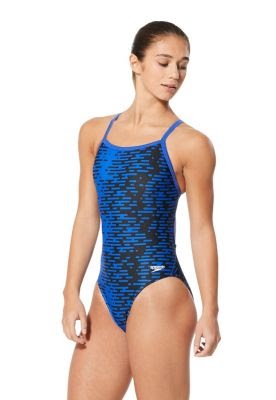 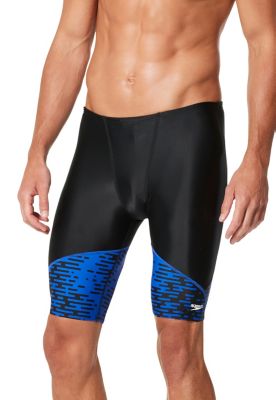 Volunteer sign ups will be on-line ONLY through a Sign Up Genius. Check REMIND for the link.Please be aware that no swimmer will be allowed to practice until parents sign up for their volunteer roles.   The team counts on you to treat your volunteer assignments as a responsible commitment that you made when you registered your child for the Sharks.